IGP Checklist: 8th Grade ConferenceReminder: You can access your IGP throughout the year by logging into the PowerSchool Student/Parent Portal.Student Signature					Date
______________________________________		_________________________________

 Parent   Guardian   Designee  Signature		Date
______________________________________          	_________________________________

School Counselor Signature				Date
______________________________________		_________________________________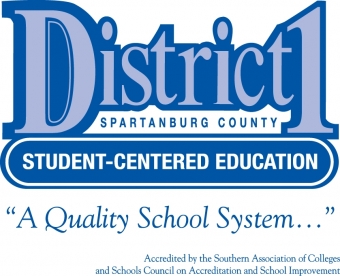 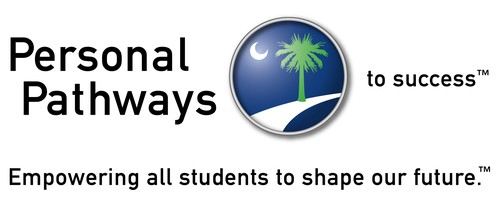              -Parent and Student Portal Access -Correct Legal Name             -Phone #___________                            -Home Address                      -Email Address: ___________
Postsecondary Plans:  2-Year College      4-Year College Military                  Workforce
Career Interest:______________________________________________________

Career Cluster:______________________________________________________Review: Current Schedule    Current GradesAcademic/Career Assessment Data:  EXPLORE  SCOISTestviewPSAT
Other(s)____________________________________________________________
Topics and Resources  Discussed:

ACT/SAT Information
End of Course Exams (EOCs)
HSAP – SC High Exit ExamSC Uniform Grading PolicySC Graduation Requirements - SC 4 Year College Entrance RequirementsSouth Carolina Scholarship Programs - Importance of 3.0+NCAA Eligibility CenterExtended Learning Opportunities
4 Year Worksheet